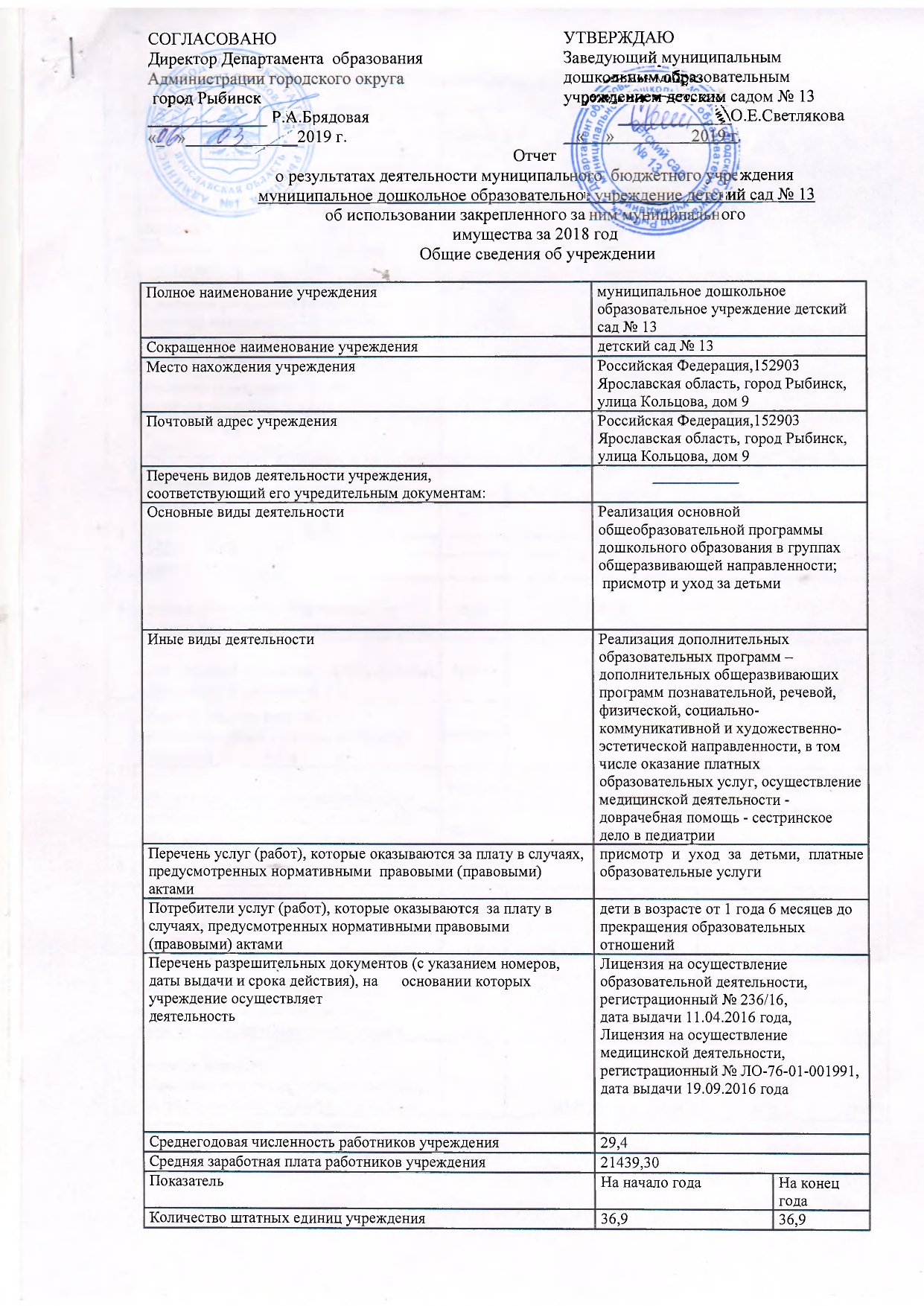 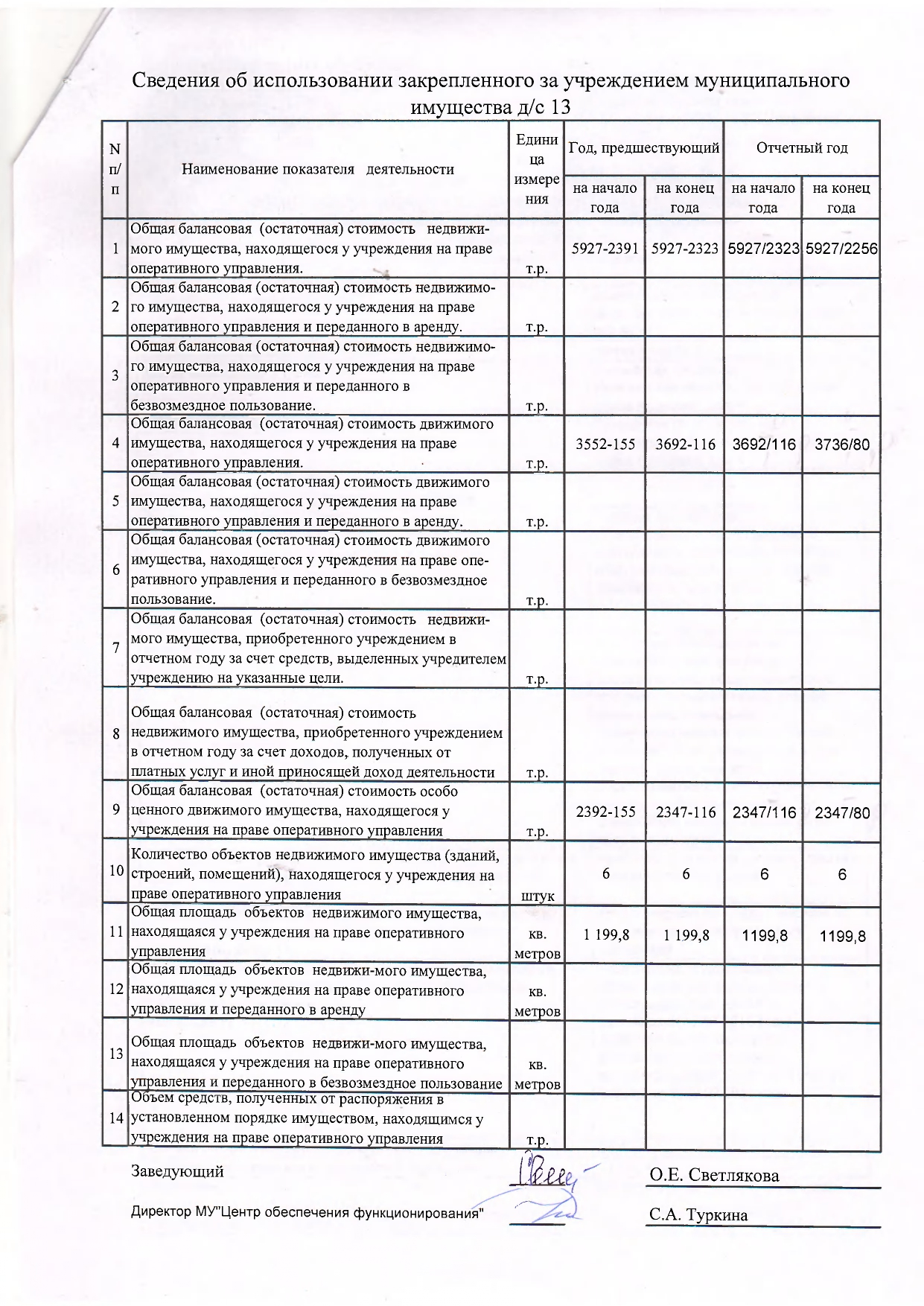 Сведения о результатах деятельности учреждения Сведения о результатах деятельности учреждения Сведения о результатах деятельности учреждения Сведения о результатах деятельности учреждения Сведения о результатах деятельности учреждения Сведения о результатах деятельности учреждения Сведения о результатах деятельности учреждения N п/пНаименование показателя   деятельностиЕдиница измере-нияГод, предшествующий отчетному Год, предшествующий отчетному Отчетный год Отчетный год 1Изменение (увеличение, уменьшение) балансовой   (остаточной) стоимости  нефинансовых активов относительно предыдущего  отчетного года%        Бал.Ост.Бал.Ост.1Изменение (увеличение, уменьшение) балансовой   (остаточной) стоимости  нефинансовых активов относительно предыдущего  отчетного года%        1,5-4,20,5-4,22Общая сумма выставленных требований в возмещение ущерба по недостачам и хищениям материальных ценностей, денежных средств, а также от порчи материальных ценностей т.р.     5,45,45,45,43Изменения (увеличение,  уменьшение) дебиторской задолженности:      т.р.     -204,4-204,4-107,5-107,53в разрезе поступлений:      -148,1-148,1-157,5-157,53в разрезе выплат:           -56,3-56,350,050,04Изменения (увеличение,  уменьше-ние) кредиторской  задолженности: т.р.     -102,9-102,9-68,1-68,14в разрезе поступлений:      -9,2-9,243,043,04в разрезе выплат:           -93,7-93,7-111,1-111,15Доходы, полученные   учреждением от оказания платных услуг (выполнения), работт.р.     1 300,91 300,91 359,31 359,36Цены (тарифы) на платные   услуги (работы), оказываемые потребителям <1>рублей   0,90,90,90,97Общее количество потребителей,  воспользовавшихся услугами (работами) учреждения, в том числе:      человек  575749497бесплатными, в том числе по видам услуг:человек  575749497платными услугами, в том числе по видам услуг: присмотр и уход за детьмичеловек  575749498Количество жалоб потребителейштук00009Информация о принятых мерах по результатам  рассмотрения жалоб потребителей__________________________________________________________10Поступления, в разрезе поступлений, предусмотренных планом финансово-хозяйственной деятельности учреждения: т.р.     ПланФактПланФакт10Поступления, в разрезе поступлений, предусмотренных планом финансово-хозяйственной деятельности учреждения: т.р.     14125,51310,714632,513729,011Выплаты, в разрезе выплат,предусмотренных планом финансово - хозяйственной деятельности  учреждения:     т.р.     14125,513048,614632,513248,2----------------------------------------------------<1> в динамике в течение отчетного периода